2015年度　追・再試験　化学基礎　第2問　－　問5必要があれば，原子量は次の値を使うこと。　H　1.0		C　12	　　　N　14	　　　O　16　　Na　23	Mg　24	　　　Cl　35.5	　　　K　39【問題】　0.10 mol/Lの塩酸10 mLを0.050 mol/LのNaOH水溶液で滴定した。滴定曲線として最も適当なものを，次の①～④のうちから一つ選べ。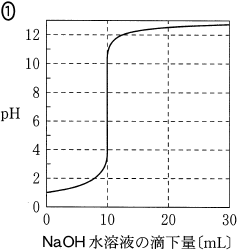 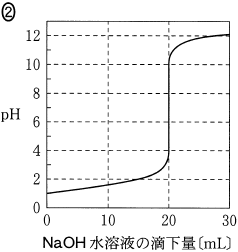 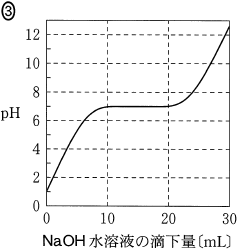 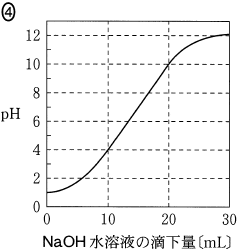 2015年度　追・再試験　化学基礎　第2問　－　問5【問題情報】【正解】【解説】　強酸と強塩基の中和滴定では，中和が完了する滴下量のところでpHが大きく変化します。このことから，①と②に絞ることができます。　塩酸と水酸化ナトリウムはともに1価なので，中和の公式より，中和点の滴下量を求めることができます。　　　　1 × 0.10 mol/L ×  L ＝ 1 × 0.050 mol/L × 〔L〕　　　v ＝ 20　よって，中和点におけるNaOH水溶液の滴下量が20 mLである②が正解です。高校化学Net参考書　http://ko-ko-kagaku.net/単元中和滴定曲線配点4点計算問題○難易度易しい